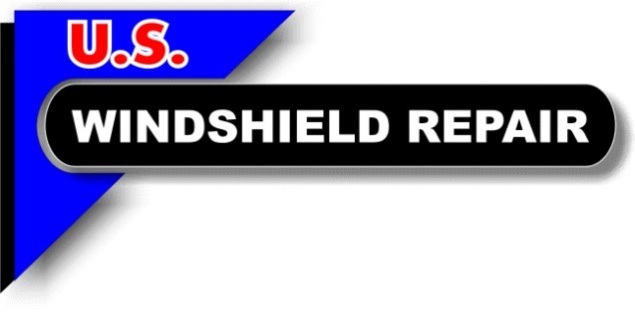 Glass Scrub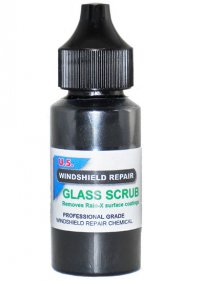 Glass Scrub removes Rain-X™, Aquapel™ or any other coating or treatment that you may find on the surface of a windshield.  Repair resins will now adhere completely to glass surface.Directions:Shake bottle wellApply one small drop of Glass Scrub next to the pit area of the repair, but do not allow it to make contact with the pit.Rub drop with clean paper towel around the pit area or any area that you want resin to adhere to the glass surface.Immediately wipe off all residue with a clean piece of paper towel, do not allow it to set.Surface is ready for application of resin.Contents are harmful, avoid contact with skin and eyes, do not breath fumes